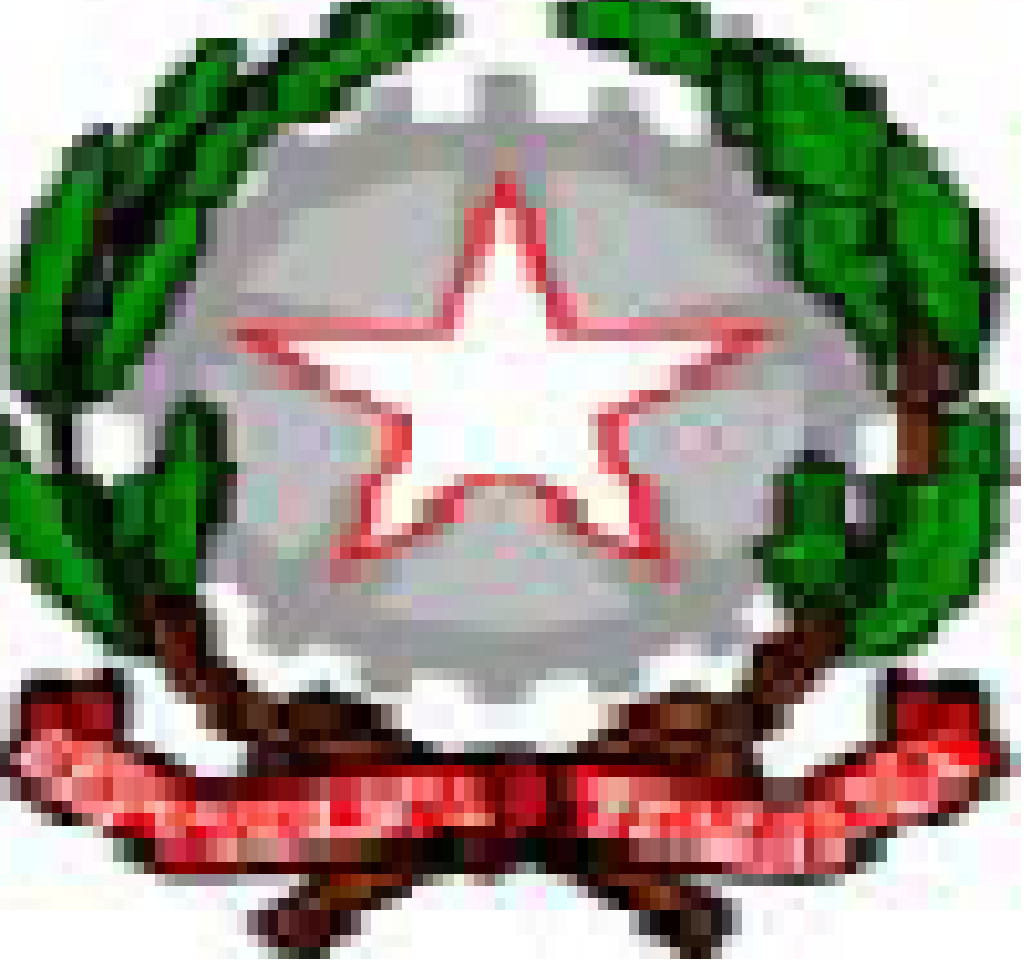 	ISTITUTO COMPRENSIVO MARGHERITA HACK	Via Croce Rossa, 4 - San Donato Milanese - (Milano)TEL. 025231684 – COD. MECC. MIIC8FB00Pwww.icsmargheritahacksandonatomi.gov.itA.S. 2017/2018 - SCHEDA DI PROGETTOPROGETTO PER L’INTEGRAZIONE, LA PRIMA ACCOGLIENZA E IL POTENZIAMENTO DELLA LINGUA ITALIANA DEGLI ALUNNI STRANIERIREFERENTI: Prof.sse Testoni Cristina e  Aracri Loredana (Secondaria di primo grado), Bedin Marta (Primaria)PARTE APARTE BSan Donato Milanese, 04 ottobre 2017								Le referentiLoredana Aracri, Cristina Testoni, Marta BedinDenominazione progettoProgetto per l'integrazione, la prima accoglienza e il potenziamento della lingua italiana degli alunni stranieri.Prosecuzione dell’intervento.DestinatariGli alunni stranieri di tutte le classi della scuola Secondaria di primo grado e della Primaria da alfabetizzare e per cui si renda necessario un intervento di potenziamento. Priorità cui si riferisceConoscenza della lingua italiana come ponte per un’integrazione scolastica e per lo sviluppo delle competenze sociali degli studenti stranieri. Traguardo di risultato (event.)Attraverso la conoscenza dei codici linguistici promuovere il rispetto delle differenze culturali, delle persone e delle regole, la collaborazione tra pari, la responsabilità e l'organizzazione personale dello studio.Individuare e condividere traguardi di competenza per l'area linguistica e criteri di valutazione per equilibrare gli esiti in uscita.Obiettivo di processo (event.)Conoscenza di base della lingua italiana relativa ai livelli A1 (competenza relativa alla conoscenza e uso di semplici espressioni funzionali alla vita quotidiana in contesti significativi); A2 (competenza relativa alla conoscenza di espressioni e parole di uso molto frequente riferite alla persona, famiglia, ambiente scolastico ed extrascolastico); acquisire gli specifici linguaggi disciplinari con la finalità di garantire all'alunno straniero pari diritto di accesso allo studio.Corsi di supporto in previsione del passaggio al successivo ordine di scuola e dell'esame di fine ciclo.Altre priorità (eventuale)Integrazione dell'alunno straniero nella nuova realtà sociale, culturale e linguistica. Situazione su cui intervieneNel 2017/18 nel nostro istituto sono presenti 1137 alunni di cui 164 con cittadinanza non italiana che equivalgono al 14,4%, di questi 12 sono Nai. Attraverso il progetto si intende mettere a punto le modalità di accoglienza e di intervento, l'organizzazione di laboratori linguistici di L2 (sia di prima alfabetizzazione che di livello intermedio e avanzato) organizzando due tipologie di intervento:-Esterno: facilitatore della Cooperativa Lule, finanziata dal Comune.-Interno: docenti della scuola, utilizzando i fondi del MIUR come “Area a forte processo immigratorio”. Attività previsteORGANIZZAZIONE INIZIALEPredisposizione di una scheda di rilevazione alunni stranieri con dati personali e di scolarizzazione pregressa.Colloqui diretti con le famiglie degli alunni neo-arrivati per acquisire una visione completa della storia culturale e scolastica dell'alunno.Passaggio ai Coordinatori di classe delle informazioni raccolte.INTERVENTO ESTERNOCompilazione dell'elenco degli alunni da sottoporre ai test da parte del facilitatore.Organizzazione dei gruppi di livello e dei corsi di durata annuale sia nelle ore curricolari che nel pomeriggio (circa 10 ore/settimana).Compilazione della scheda di valutazione dei risultati ottenuti consegnata ai Consigli di classe e alle famiglie.A fine anno per gli alunni di terza corso di preparazione agli esami in cui si accolgono anche alunni presenti in Italia da più tempo.Strutturazione di un corso estivo di rinforzo alla prima alfabetizzazione tenuto dal facilitatore.Compilazione di una scheda informativa per il passaggio alla scuola secondaria di secondo grado e /o da inserire nel registro dell’Interclasse per la Scuola Primaria.INTERVENTO INTERNOIndividuazione dei casi.Analisi delle necessità dei singoli alunni.Formazione di gruppi di livello.Individuazione dei docenti interni disponibili.Nelle Scuola Primaria organizzazione di ore extracurricolari degli insegnanti di classe.Nella Scuola Secondaria organizzazione degli interventi come rientro pomeridiano.Formazione di 3 moduli così suddivisi:Livello baseLivello intermedioLivello avanzatoRisorse finanziarie necessarieFondi del Comune per l’intervento esterno (Lule).Fondi relativi al Progetto “Area a forte processo immigratorio” del MIUR per l’intervento dei docenti interni.Si auspica l’ampliamento dei finanziamenti per potenziare il numero di ore da destinare ai corsi e al materiale didattico di supporto.Risorse umane (ore) / areaINTERVENTO ESTERNOFacilitatore linguistico (Cooperativa Lule, finanziata dal Comune) per circa 10 ore settimanali.INTERVENTO INTERNOInsegnanti referenti: 16 ore per progettazione e organizzazione degli interventi.Docenti interni: 150 ore suddivise tra Primaria e Secondaria.Nella scuola secondaria si ipotizza di avviare, a partire dal mese di ottobre 2017,  5 moduli su 3 livelli (base, intermedio, avanzato) tenuti dai docenti interni. Nella scuola primaria  predisposizione di più ore, a seconda delle specifiche difficoltà, a disposizione degli insegnanti da dedicare ai singoli alunni nei mesi successivi al loro inserimento.Altre risorse necessarieSpazi delle scuole, materiale di facile consumo, strumenti informatici ed audio-visivi, Lim.Indicatori utilizzati Si terrà conto dei seguenti indicatori, condivisi dai singoli Consigli di classe:FrequenzaComportamento e atteggiamento scolasticoMotivazione all'apprendimentoInserimento nella classe di frequenzaAvanzamento degli apprendimentiPotenzialità emerseStati di avanzamentoSono previsti momenti di verifica in itinere e a fine percorso.Si intende per il prossimo anno ampliare il progetto con il coinvolgimento di varie figure e strutture interne ed esterne:Incontri con operatori della Cooperativa Lule per approfondire la conoscenza di realtà culturali diverse da quella italiana.Corso di Formazione rivolto a tutti i docenti interni.Ampliamento della collaborazione con commissioni scolastiche interne (GLI, Commissione formazione classi).Interventi, qualora richiesti, di mediatori linguistici  Valori / situazione attesiProgressi apprezzabili nell'acquisizione della lingua italiana e nelle competenze chiave di cittadinanza.DESCRIZIONE SINTETICA DA INSERIRE NEL DOCUMENTO PTOFE' rivolto a tutti gli alunni stranieri della scuola Primaria e Secondaria di primo grado che necessitano di alfabetizzazione.Promuove la conoscenza della lingua italiana di livello base, intermedio e avanzato. Si articola in due tipologie di intervento: esterno, laboratori linguistici annuali di L2  (facilitatore della Cooperativa Lule); interno, laboratorio linguistico (docenti interni alla scuola). 